EFEKTIVITAS WORD OF MOUTH TERHADAP PEMBENTUKAN BRAND AWARENESS “BATIK KERIS” PADA PENGUNJUNG SUMMARECON MALL KELAPA GADING DI JAKARTA UTARAOleh:Nama	: Feren FeliciaNIM	: 61150452SkripsiDiajukan sebagai salah satu syarat untuk memperoleh gelar Sarjana Ilmu KomunikasiProgram Studi Ilmu KomunikasiKonsentrasi Marketing Communication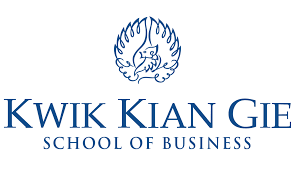 INSTITUT BISNIS dan INFORMATIKA KWIK KIAN GIEJAKARTA MARET 2019